ที่  นศ ๕๓๑๐๑/๐๐๑                         -สำเนาคู่ฉบับ-                     สำนักงานเทศบาลตำบลฉวาง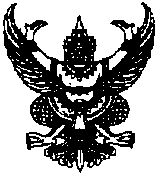                                                                                           ถนนภักดีราษฎร์   นศ ๘๐๑๕๐                                                              13   กุมภาพันธ์  ๒๕62เรื่อง   นัดประชุมสภาเทศบาลตำบลฉวาง  สมัยที่ 1  ประจำปี 2562 เรียน   คณะผู้บริหาร รองประธานสภา สมาชิกสภาเทศบาล   พนักงานเทศบาล         และเจ้าหน้าที่ผู้เกี่ยวข้องทุกท่าน                     ด้วยสภาเทศบาลตำบลฉวาง  มีความประสงค์ขอเชิญประชุมสภาเทศบาลตำบลฉวาง  สมัยสามัญสมัยที่ ๑  ครั้งที่ ๑ ประจำปี พ.ศ.๒๕62  ในวันที่   21  กุมภาพันธ์  พ.ศ. ๒๕62   เวลา ๑๐.๐๐ น.  ณ.  ห้องประชุมสภาเทศบาลตำบลฉวาง  สำนักงานเทศบาลตำบลฉวาง เรื่อง กำหนดสมัยประชุมสามัญ ประจำปี ๒๕62 และสมัยประชุมสามัญสมัยแรกของปีถัดไป และเรื่องอื่นๆที่เกี่ยวข้องกับการดำเนินงานของเทศบาล                  จึงเรียนมาเพื่อขอเชิญทุกท่านไปเข้าร่วมประชุมโดยพร้องเพรียงกัน                                                            ขอแสดงความนับถือ                                                                 กมลวิช   สัมฤทธิ์                                                             (นายกมลวิช   สัมฤทธิ์)                                                     ประธานสภาเทศบาลตำบลฉวางสำนักปลัดเทศบาล                                                                    ฝ่ายกิจการสภา                                                                       โทร.๐-๗๕๔๘-๐๒๗๙  โทรสาร. ๐-๗๕๔๘-๑๑๕๑   สิ่งที่ส่งมาด้วย ๑. ประกาศเรียกประชุมสภาเทศบาล ๒. ระเบียบวาระการประชุม๓. สำเนารายงานการประชุม            จำนวน   ๑   ฉบับจำนวน   ๑   ฉบับจำนวน   ๒   ชุด